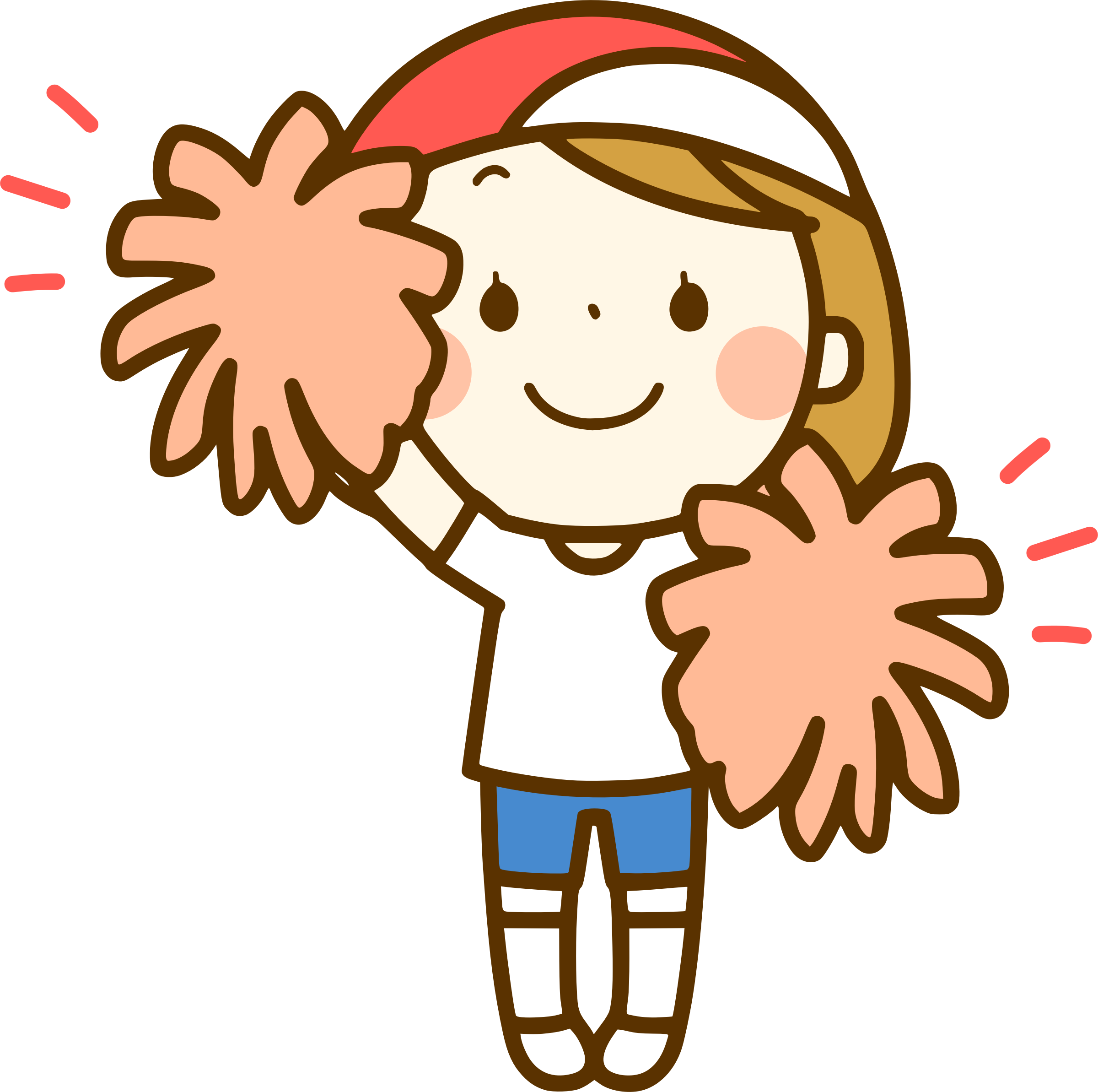 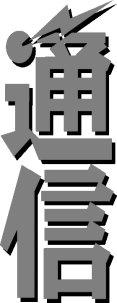 　　　※Jrバレーボール部門練習試合のお知らせ　　　　　10月14日（日）午前9時から戸塚南小アリーナにおいて、「入間ドリームキッズ」との　　　　練習試合を行います。　　　　　選手の皆さん、日頃の練習の成果を大いに発揮すると共に、実践において経験できる　　　　新しいことを、たくさん吸収してください。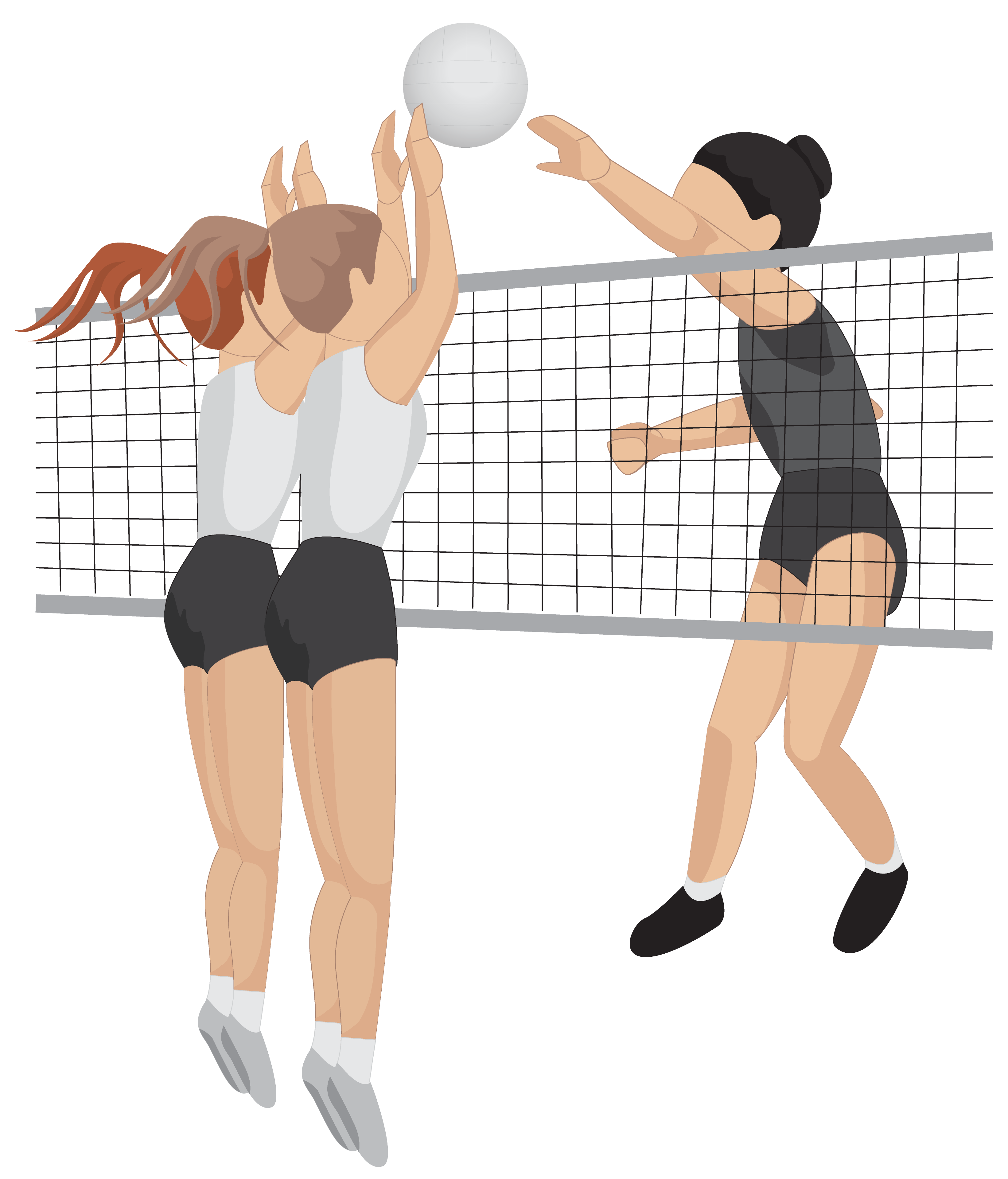 　　　　　　　　　　　　　　　　　　　　　　　　　　　　　　　　　　　　　　　　　　　　　　　　　　　　２事務局からの